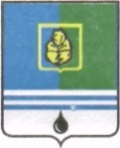 					РЕШЕНИЕДУМЫ ГОРОДА КОГАЛЫМАХанты-Мансийского автономного округа - ЮгрыОт «___»_______________20___г.                                                   №_______ О награждении В соответствии с решением Думы города Когалыма от 23.09.2014               №456-ГД «Об утверждении Положения о наградах и почетных званиях города Когалыма», рассмотрев представленные ходатайства, Дума города Когалыма РЕШИЛА:1. Наградить Почетной грамотой Думы города Когалыма: 1.1.	за высокие достижения в труде на благо жителей города Когалыма, большой вклад в формирование и реализацию социальной политики города, плодотворную деятельность, направленную на решение городских проблем и значительный вклад в развитие местного самоуправления Куксу Анатолия Дмитриевича, председателя первичной профсоюзной организации территориально-производственного предприятия «Повхнефтегаз» общества с ограниченной ответственностью «ЛУКОЙЛ-Западная Сибирь», депутата Думы города Когалыма; 1.2. за многолетний добросовестный труд, высокое профессиональное мастерство, большой вклад в воспитание подрастающего поколения и в связи с 50-летним юбилеем Бааль Елену Владимировну, заведующего муниципального автономного дошкольного образовательного учреждения города Когалыма «Золушка».Произвести выплату единовременного денежного поощрения в размере 5747 (пять тысяч семьсот сорок семь) рублей награжденным Почетной грамотой Думы города Когалыма с удержанием налога согласно действующему законодательству Российской Федерации.Финансирование расходов, связанных с реализацией настоящего решения, произвести за счет средств бюджета города Когалыма в пределах сметы расходов на содержание Думы города Когалыма, утверждённой на 2021 год.Опубликовать настоящее решение в газете «Когалымский вестник».Председатель Думы города Когалыма                                                       А.Ю.Говорищевапроект вносится Думой города Когалыма